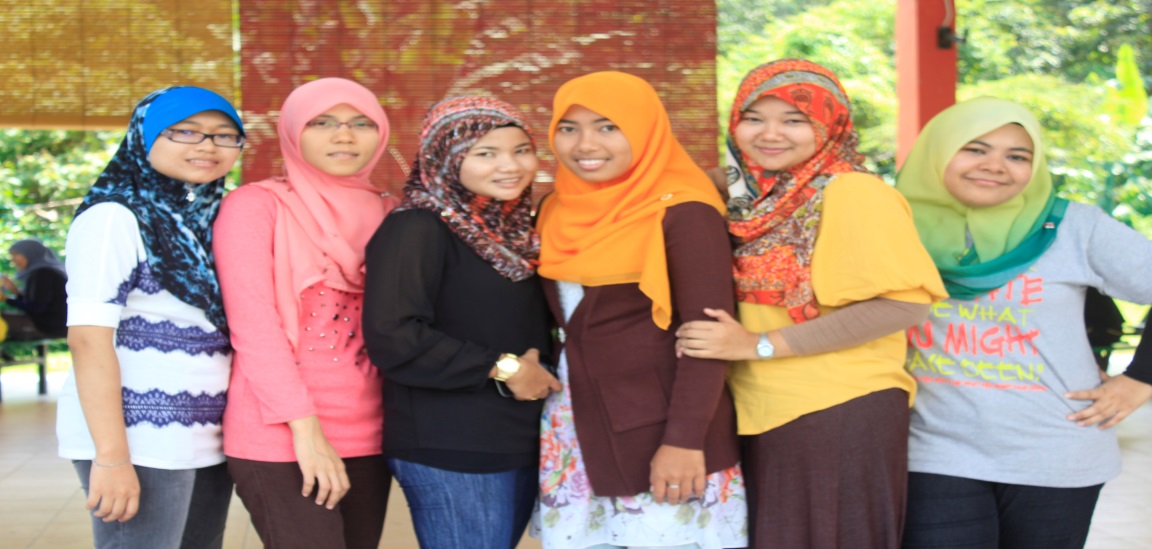 KUMPULANAURA  CANTIKTEKSKUMPULAN AURA CANTIKKUMPULANAURA  CANTIKAUDIOLagu Standing In The Eyes nyanyian Ella.Untuk menimbulkan rasa semangat penonton.KUMPULANAURA  CANTIKGRAFIKMemaparkan gambar ahli kumpulan Aura Cantik.SINOPSISMuka depan untuk memperkenalkan ahli kumpulan Aura Cantik.Terdiri daripada 6 orang ahli kumpulan.GRAFIKMemaparkan gambar ahli kumpulan Aura Cantik.SINOPSISMuka depan untuk memperkenalkan ahli kumpulan Aura Cantik.Terdiri daripada 6 orang ahli kumpulan.ANIMASITeks - Fade outGrafik - Dissolves                                                              PENGARAH 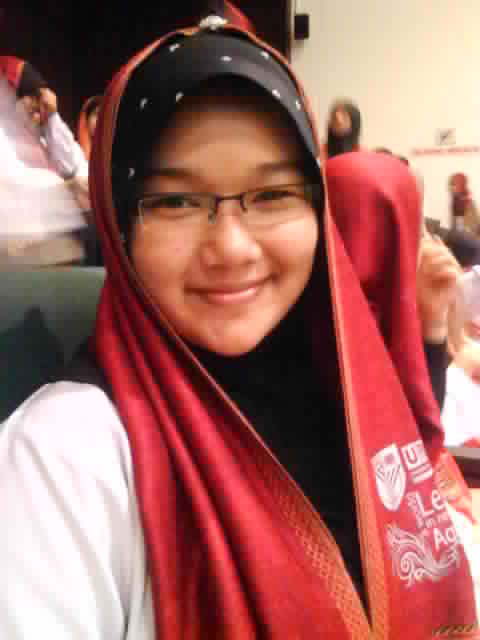                                                              SITI NOOR RIHA                                                                SULONGTEKSPENGARAHSITI NOOR RIHA SULONG                                                               PENGARAH                                                              SITI NOOR RIHA                                                                SULONGAUDIOLagu Standing In The Eyes nyanyian Ella.Untuk menimbulkan rasa semangat penonton.                                                              PENGARAH                                                              SITI NOOR RIHA                                                                SULONGGRAFIKMemaparkan gambar Siti Noor Riha ketua kumpulan Aura Cantik.SINOPSISGambar ketua kumpulan Aura CantikGRAFIKMemaparkan gambar Siti Noor Riha ketua kumpulan Aura Cantik.SINOPSISGambar ketua kumpulan Aura CantikANIMASITeks - Fade outGrafik - DissolvesTIMBALAN PENGARAH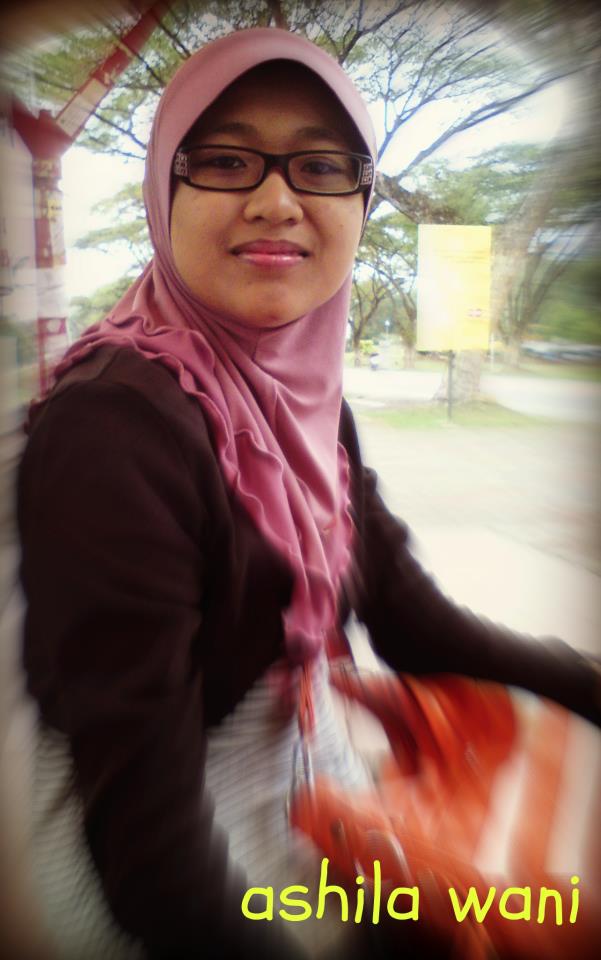 NOOR ASHILAWANI MD SAMANTEKS TIMBALAN PENGARAHNOOR ASHILAWANI MD SAMANTIMBALAN PENGARAHNOOR ASHILAWANI MD SAMANAUDIOLagu Standing In The Eyes nyanyian Ella.Untuk menimbulkan rasa semangat penonton.TIMBALAN PENGARAHNOOR ASHILAWANI MD SAMANGRAFIKGambar AshilawaniSINOPSISTimbalan Pengarah Kumpulan Aura CantikGRAFIKGambar AshilawaniSINOPSISTimbalan Pengarah Kumpulan Aura CantikANIMASI	Teks - Fade outGrafik - DissolvesTIMBALAN PENGARAH II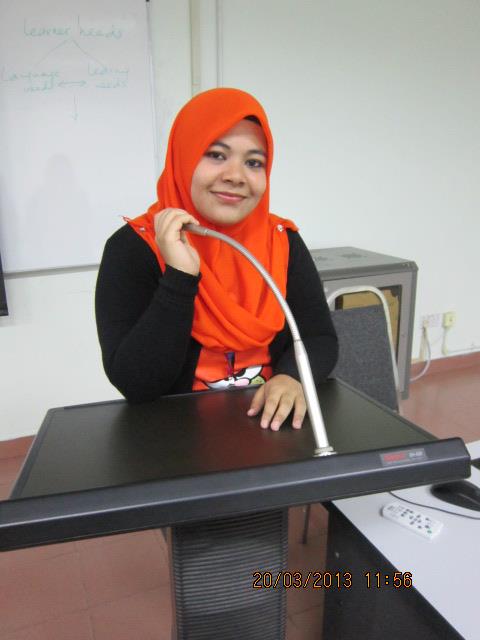 ROHAMA YAAKUBTEKSTIMBALAN PENGARAH IIROHAMA YAAKUBTIMBALAN PENGARAH IIROHAMA YAAKUBAUDIOLagu Standing In The Eyes nyanyian Ella.Untuk menimbulkan rasa semangat penonton.TIMBALAN PENGARAH IIROHAMA YAAKUBGRAFIKGambar Rohama YaakubSinopsisTimbalan Pengarah II Kumpulan Aura CantikGRAFIKGambar Rohama YaakubSinopsisTimbalan Pengarah II Kumpulan Aura CantikANIMASITeks - Fade outGrafik - DissolvesSETIAUSAHA 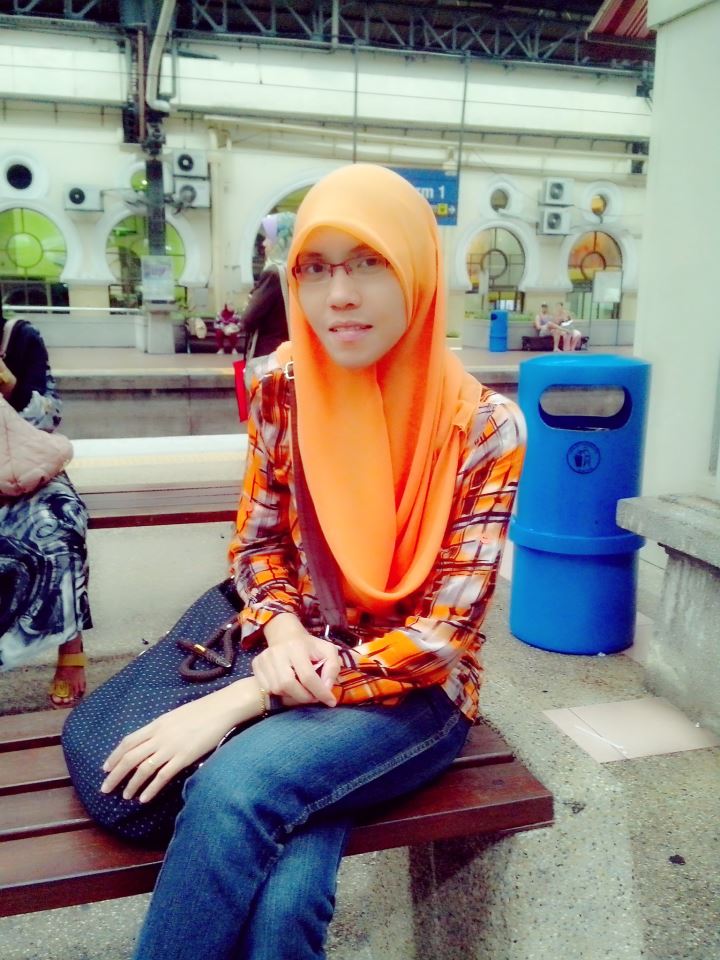 ROSFARADILA AB.RAHIMTEKSSETIAUSAHAROSFARADILA AB RAHIMSETIAUSAHA ROSFARADILA AB.RAHIMAUDIOLagu Standing In The Eyes nyanyian Ella.Untuk menimbulkan rasa semangat penonton.SETIAUSAHA ROSFARADILA AB.RAHIMGRAFIKGambar RosfaradilaSINOPSISSetiausaha Kumpulan Aura CantikGRAFIKGambar RosfaradilaSINOPSISSetiausaha Kumpulan Aura CantikANIMASITeks - Fade outGrafik - DissolvesEDITOR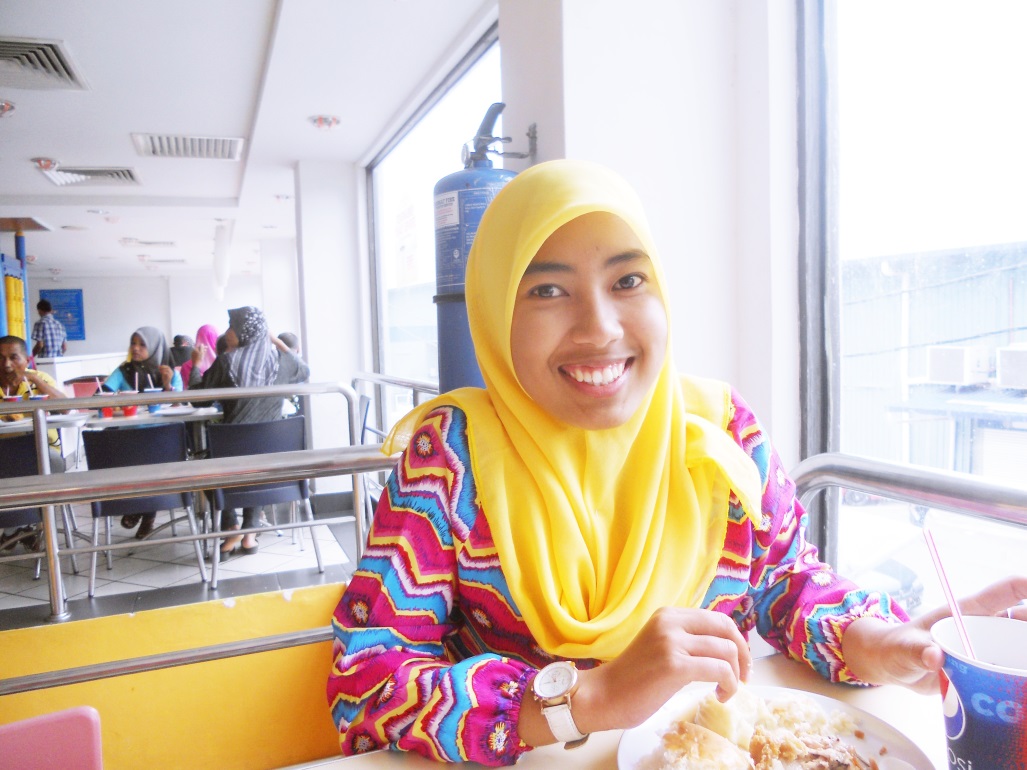 NUR FATIHAH ANAFITEKSEDITORNUR FATIHAH ANAFIEDITORNUR FATIHAH ANAFIAUDIOLagu Standing In The Eyes nyanyian Ella.Untuk menimbulkan rasa semangat penonton.EDITORNUR FATIHAH ANAFIGRAFIKMemaparkan gambar Nur Fatihah Editor kumpulan Aura Cantik.SINOPSISEditor Kumpulan Aura CantikGRAFIKMemaparkan gambar Nur Fatihah Editor kumpulan Aura Cantik.SINOPSISEditor Kumpulan Aura CantikANIMASITeks - Fade outGrafik - DissolvesNUR HIDAYU JAAFAR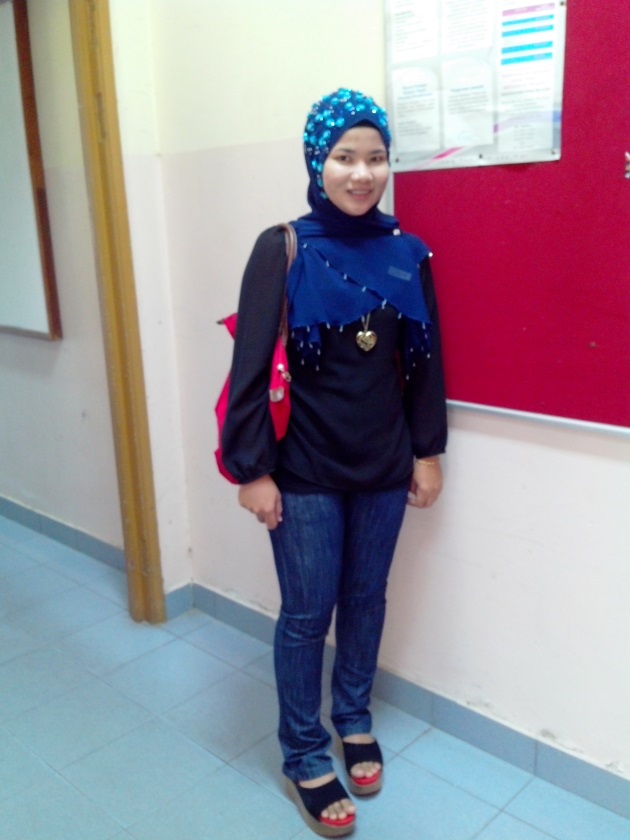 PENOLONG EDITORTEKSNUR HIDAYU JAAFARPENOLONG EDITORNUR HIDAYU JAAFARPENOLONG EDITORAUDIOLagu Standing In The Eyes nyanyian Ella.Untuk menimbulkan rasa semangat penonton.NUR HIDAYU JAAFARPENOLONG EDITORGRAFIKMemaparkan gambar Nur Hidayu Jaafar Penolong Editor kumpulan Aura Cantik.SINOPSISPenolong Editor kumpulan Aura CantikGRAFIKMemaparkan gambar Nur Hidayu Jaafar Penolong Editor kumpulan Aura Cantik.SINOPSISPenolong Editor kumpulan Aura CantikANIMASITeks - Fade outGrafik - DissolvesKIT PROMOSI 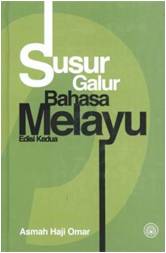 BAHASA MELAYUTEKSKIT PROMOSI BAHASA MELAYUKIT PROMOSI BAHASA MELAYUAUDIOLagu Bahasa Jiwa Bangsa nyanyian Dol Ramli untuk menimbulkan semangat kemelayuan.KIT PROMOSI BAHASA MELAYUGRAFIKGambar muka depan buku Susur Galur Bahasa Melayu.SINOPSIS Tajuk tugasan papan cerita iaitu Kit Promosi Bahasa Melayu bagi kursus BBM3410.GRAFIKGambar muka depan buku Susur Galur Bahasa Melayu.SINOPSIS Tajuk tugasan papan cerita iaitu Kit Promosi Bahasa Melayu bagi kursus BBM3410.ANIMASITeks - Fade outGrafik - DissolvesASAL USUL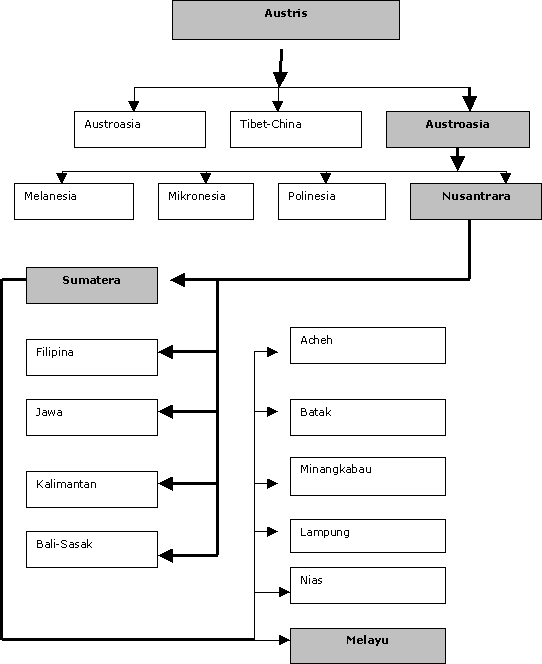 BAHASA MELAYUTEKSASAL USUL BAHASA MELAYUASAL USULBAHASA MELAYUAUDIOKesan bunyi dramatik untuk menimbulkan ketidaksabaran penonton untuk melihat slaid seterusnya.ASAL USULBAHASA MELAYUGRAFIKCarta alir menunjukkan asal usul bahasa Melayu dari awal kemunculannya.SINOPSISCarta alir yang menunjukkan asal usul bahasa Melayu sejak dari awal kemunculannya.GRAFIKCarta alir menunjukkan asal usul bahasa Melayu dari awal kemunculannya.SINOPSISCarta alir yang menunjukkan asal usul bahasa Melayu sejak dari awal kemunculannya.ANIMASITeks - Fade outGrafik - DissolvesGELOMBANG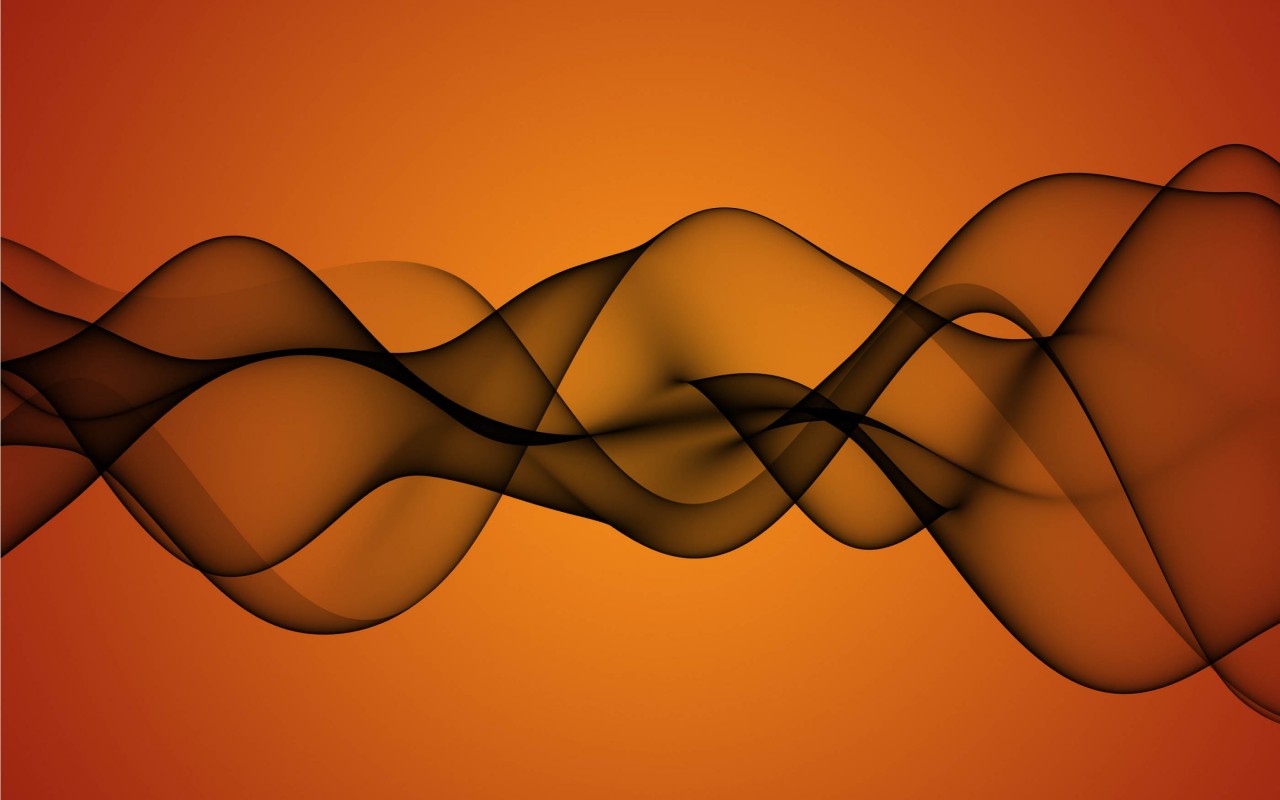 BAHASA MELAYUTEKSGELOMBANG BAHASA MELAYUGELOMBANGBAHASA MELAYUAUDIOKesan bunyi dramatik untuk menunjukkan zaman kemuncak bahasa Melayu digunakan.GELOMBANGBAHASA MELAYUGRAFIKGambar gelombang bagi melambangkan zaman turun naik bahasa Melayu.SINOPSISSlaid ini memaparkan gelombang untuk menggambarkan perjalanan penggunaan bahasa Melayu.GRAFIKGambar gelombang bagi melambangkan zaman turun naik bahasa Melayu.SINOPSISSlaid ini memaparkan gelombang untuk menggambarkan perjalanan penggunaan bahasa Melayu.ANIMASITeks - Fade outGrafik - DissolvesZAMAN PERMULAAN KEMUNCAK PENGGUNAAN BAHASA MELAYU SEBAGAI BAHASA LINGUA FRANCA MENERUSI AKTIVITI PERDAGANGAN.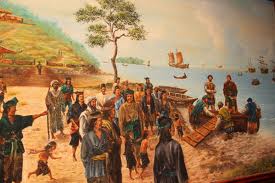 TEKSZAMAN PERMULAAN KEMUNCAK PENGGUNAAN BAHASA MELAYU SEBAGAI BAHASA LINGUA FRANCA MENERUSI AKTIVITI PERDAGANGAN.ZAMAN PERMULAAN KEMUNCAK PENGGUNAAN BAHASA MELAYU SEBAGAI BAHASA LINGUA FRANCA MENERUSI AKTIVITI PERDAGANGAN.AUDIOLagu klasik Gurindam Jiwa nyanyian Nordin Ahmad untuk menimbulkan unsur klasik bersesuaian dengan latar belakang gambar.ZAMAN PERMULAAN KEMUNCAK PENGGUNAAN BAHASA MELAYU SEBAGAI BAHASA LINGUA FRANCA MENERUSI AKTIVITI PERDAGANGAN.GRAFIKGambar rakyat pada zaman dahulu menjalankan aktiviti perdagangan.SINOPSISSlaid ini memaparkan gambar orang Melayu dan orang asing menjalankan aktiviti perdagangan menggunakan bahasa Melayu.GRAFIKGambar rakyat pada zaman dahulu menjalankan aktiviti perdagangan.SINOPSISSlaid ini memaparkan gambar orang Melayu dan orang asing menjalankan aktiviti perdagangan menggunakan bahasa Melayu.ANIMASITeks - Fade outGrafik - DissolvesZAMAN PERKEMBANGAN BAHASA MELAYU YANG DIGUNAKAN  SEBAGAI  BAHASA PENTADBIRAN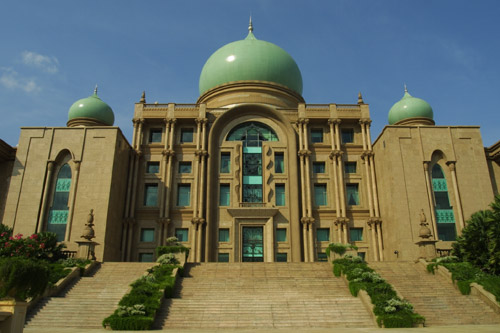 TEKSZAMAN PERKEMBAGNAN BAHASA MELAYU YANG DIGUNAKAN SEBAGAI BAHASA PENTADBIRANZAMAN PERKEMBANGAN BAHASA MELAYU YANG DIGUNAKAN  SEBAGAI  BAHASA PENTADBIRANAUDIOLagu Satu Malaysia nyanyian pelajar Limkokwing digunakan untuk menimbulkan suasana perubahan zaman.ZAMAN PERKEMBANGAN BAHASA MELAYU YANG DIGUNAKAN  SEBAGAI  BAHASA PENTADBIRANGRAFIKGambar bangunan Putrajaya yang melambangkan pusat pentadbiran.SINOPSISSlaid ini memaparkan bangunan pentadbiran Putrajaya yang melambangkan kemajuan bahasa Melayu yang sudah berkembang menjadi bahasa pentadbiran.GRAFIKGambar bangunan Putrajaya yang melambangkan pusat pentadbiran.SINOPSISSlaid ini memaparkan bangunan pentadbiran Putrajaya yang melambangkan kemajuan bahasa Melayu yang sudah berkembang menjadi bahasa pentadbiran.ANIMASITeks - Fade outGrafik - Dissolves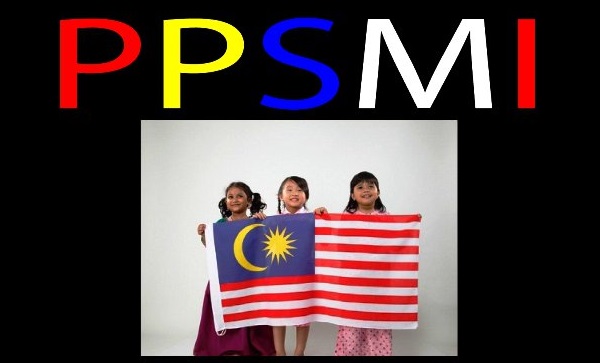 PENGENALAN PENGAJARAN DAN PEMBELAJARAN SAINS DAN MATEMATIK DALAM BAHASA INGGERIS (PPSMI)TEKSPENGENALAN PENGAJARAN DAN PEMBELAJARAN SAINS DAN MATEMATIK DALAM BAHASA INGGERIS (PPSMI)PENGENALAN PENGAJARAN DAN PEMBELAJARAN SAINS DAN MATEMATIK DALAM BAHASA INGGERIS (PPSMI)AUDIOKesan bunyi dramatik untuk menunjukkan zaman kejatuhan bahasa Melayu akibat kehadiran PPSMI.PENGENALAN PENGAJARAN DAN PEMBELAJARAN SAINS DAN MATEMATIK DALAM BAHASA INGGERIS (PPSMI)GRAFIKGambar pelajar sekolah rendah yang memegang bendera Malaysia.SINOPSISPengenalan kepada PPSMI yang telah menjadikan bahasa Melayu berada di tahap yang tidak membanggakan.GRAFIKGambar pelajar sekolah rendah yang memegang bendera Malaysia.SINOPSISPengenalan kepada PPSMI yang telah menjadikan bahasa Melayu berada di tahap yang tidak membanggakan.ANIMASITeks - Fade outGrafik - Dissolves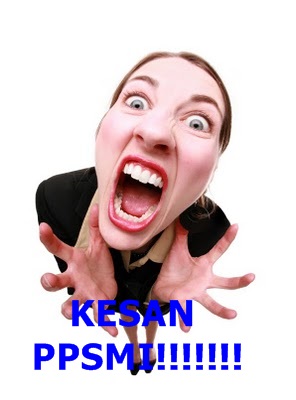 TEKSKESAN PPSMIAUDIOKesan bunyi dramatik yang memberikan impak kejutan kepada  pelajar sekolah. GRAFIKGambar perempuan terkejut.SINOPSISKewujudan PPSMI telah menimbulkan beberapa kesan negatif kepada para pelajar di sekolah.GRAFIKGambar perempuan terkejut.SINOPSISKewujudan PPSMI telah menimbulkan beberapa kesan negatif kepada para pelajar di sekolah.ANIMASITeks - Fade outGrafik - DissolvesKESAN PERTAMA : GURU TIDAK MAMPU MENGUASAI BAHASA INGGERIS DENGAN BAIK 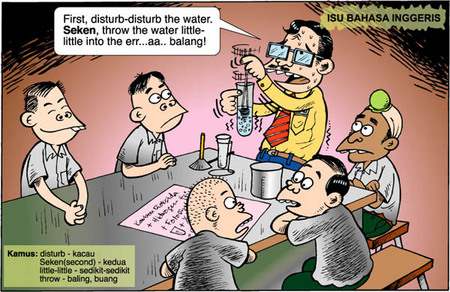 TEKSKESAN KEPADA GURU: GURU TIDAK MAMPU MENGUASAI BAHASA INGGERIS DENGAN BAIKKESAN PERTAMA : GURU TIDAK MAMPU MENGUASAI BAHASA INGGERIS DENGAN BAIK AUDIOKesan bunyi dramatik yang menunjukkan guru tersebut tidak fasih berbahasa Inggeris.KESAN PERTAMA : GURU TIDAK MAMPU MENGUASAI BAHASA INGGERIS DENGAN BAIK GRAFIKGambar kartun guru sedang mengajar pelajar membuat eksperimen dalam subjek Sains.SINOPSISSlaid memaparkan kesan penggunaan bahasa Inggeris kepada guru serta pelajar.GRAFIKGambar kartun guru sedang mengajar pelajar membuat eksperimen dalam subjek Sains.SINOPSISSlaid memaparkan kesan penggunaan bahasa Inggeris kepada guru serta pelajar.ANIMASITeks - Fade outGrafik - Dissolves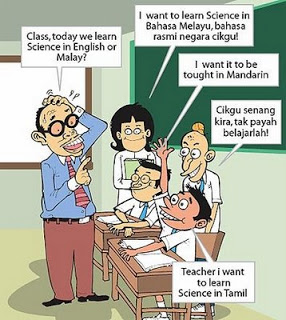 TEKSKESAN KEPADA PELAJAR AKIBAT PENGGUNAAN BAHASA INGGERIS MEMBUATKAN PELAJAR KURANG BERMINAT UNTUK BELAJAR SUBJEK TERSEBUT DALAM BAHASA INGGERIS.AUDIOKesan bunyi dramatik yang menunjukkan  guru dan  pelajar bertelagah tentang bahasa yang perlu digunakan.GRAFIKGambar guru dan pelajar sedang berbahas untuk menentukan bahasa yang harus digunakan untuk subjek Sains.SINOPSISSlaid menunjukkan salah satu kesan dimana kewujudan PPSMI menimbulkan kecelaruan minda pelajar.GRAFIKGambar guru dan pelajar sedang berbahas untuk menentukan bahasa yang harus digunakan untuk subjek Sains.SINOPSISSlaid menunjukkan salah satu kesan dimana kewujudan PPSMI menimbulkan kecelaruan minda pelajar.ANIMASITeks - Fade outGrafik - DissolvesPPSMI MENJADI ISU UTAMA DALAM MASYARAKAT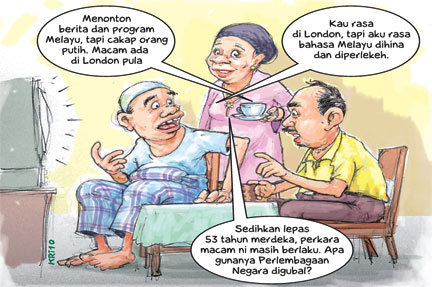 TEKSPPSMI MENJADI ISU UTAMA DALAM MASYARAKAT .PPSMI MENJADI ISU UTAMA DALAM MASYARAKATAUDIOKesan bunyi dramatik yang menunjukkan  masyarakat berbicara tentang penggunaan PPSMI dalam pendidikan.PPSMI MENJADI ISU UTAMA DALAM MASYARAKATGRAFIKGambar ibu bapa sedang berbicara tentang PPSMI.SINOPSISSlaid ini memaparkan perbualan dalam kalangan masyarakat berkenaan isu PPSMI.GRAFIKGambar ibu bapa sedang berbicara tentang PPSMI.SINOPSISSlaid ini memaparkan perbualan dalam kalangan masyarakat berkenaan isu PPSMI.ANIMASITeks - Fade outGrafik - Dissolves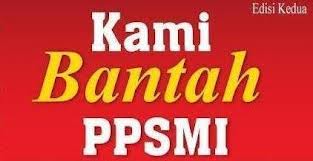 TEKSGERAKAN BANTAHAN TERHADAP PPSMI TELAH DIJALANKANAUDIOKesan bunyi dramatik yang menunjukkan  bantahan terhadap PPSMI dijalankan.GRAFIKTiada SINOPSISTeks tentang bantahan penggunaan PPSMI dalam sistem pendidikan dijalankan.GRAFIKTiada SINOPSISTeks tentang bantahan penggunaan PPSMI dalam sistem pendidikan dijalankan.ANIMASITeks - Fade outGrafik - Dissolves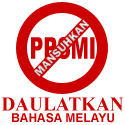 TEKSANTI PPSMI DITUBUHKAN UNTUK MENDAULATKAN BAHASA MELAYUAUDIOLagu dramatik untuk melambangkan gerakan Anti PPSMI.GRAFIKLogo Mansuhkan PPSMI.SINOPSISGambar menunjukkan gerakan anti PPSMI ditubuhkan bertujuan untuk mendaulatkan kembali penggunaan bahasa Melayu dalam sistem pendidikan.GRAFIKLogo Mansuhkan PPSMI.SINOPSISGambar menunjukkan gerakan anti PPSMI ditubuhkan bertujuan untuk mendaulatkan kembali penggunaan bahasa Melayu dalam sistem pendidikan.ANIMASITeks - Fade outGrafik - Dissolves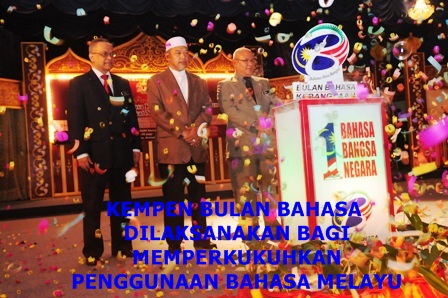 TEKSKEMPEN BULAN BAHASA DILAKSANAKAN BAGI MEMPERKUKUHKAN PENGGUNAAN BAHASA MELAYUAUDIOLagu Bahasa Jiwa Bangsa nyanyian Dol Ramli untuk menaikkan semangat bulan bahasa.GRAFIKGambar perasmian bulan bahasa di sekolah.SINOPSISKempen bulan bahasa diperkukuhkan lagi bagi memastikan penggunaan bahasa Melayu terus diperkasakan dalam sistem pendidikan.GRAFIKGambar perasmian bulan bahasa di sekolah.SINOPSISKempen bulan bahasa diperkukuhkan lagi bagi memastikan penggunaan bahasa Melayu terus diperkasakan dalam sistem pendidikan.ANIMASITeks - Fade outGrafik - Dissolves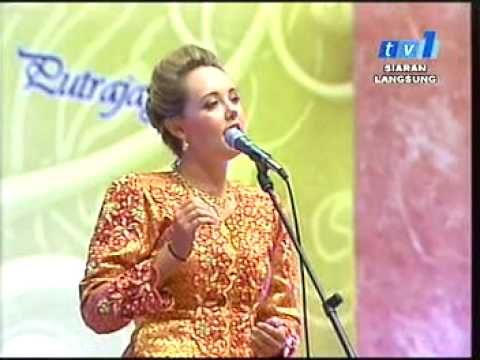 PERTANDINGAN PIDATO PIALA DIRAJA DILAKSANAKANTEKSPERTANDINGAN PIDATO PIALA DIRAJA DILAKSANAKANPERTANDINGAN PIDATO PIALA DIRAJA DILAKSANAKANAUDIOLagu Bahasa Jiwa Bangsa nyanyian Dol Ramli untuk menaikkan semangat bulan bahasa.PERTANDINGAN PIDATO PIALA DIRAJA DILAKSANAKANGRAFIKGambar salah seorang peserta Pidato Piala Diraja dari negara luar.SINOPSISPenyertaan peserta dari semua Negara luar telah menunjukkan bahawa bahasa Melayu telah terkenal di mata dunia.GRAFIKGambar salah seorang peserta Pidato Piala Diraja dari negara luar.SINOPSISPenyertaan peserta dari semua Negara luar telah menunjukkan bahawa bahasa Melayu telah terkenal di mata dunia.ANIMASITeks - Fade outGrafik - DissolvesTEKSTiada AUDIO/VIDEOVideo pemidato dari Australia sedang berpidato dengan menggunakan bahasa Melayu.GRAFIKTiada SINOPSISTayangan video pemidato dari Australia yang bernama Elin sedang berpidato dalam bahasa Melayu.GRAFIKTiada SINOPSISTayangan video pemidato dari Australia yang bernama Elin sedang berpidato dalam bahasa Melayu.ANIMASITeks - tiadaVideo - Dissolves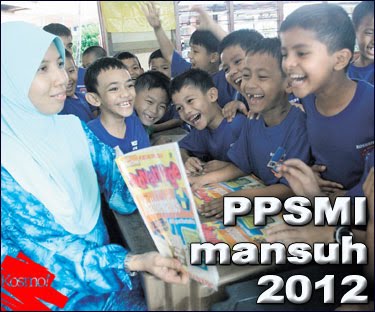 TEKSPPSMI TELAH DIMANSUHKAN PADA TAHUN 2012AUDIOLagu Bahasa Jiwa Bangsa nyanyian Dol Ramli untuk menaikkan semangat bulan bahasa.GRAFIKGambar guru dan para pelajar yang gembira bila menerima keputusan pemansuhan PPSMI.SINOPSISPPSMI akhirnya dimansuhkan selepas pelbagai kempen dijalankan oleh semua pihak yang berkenaaan.GRAFIKGambar guru dan para pelajar yang gembira bila menerima keputusan pemansuhan PPSMI.SINOPSISPPSMI akhirnya dimansuhkan selepas pelbagai kempen dijalankan oleh semua pihak yang berkenaaan.ANIMASITeks - Fade outGrafik - Dissolves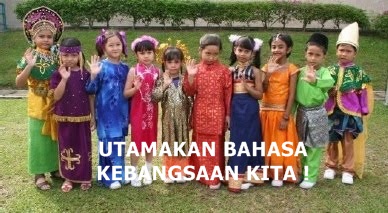 TEKSUTAMAKAN BAHASA KEBANGSAAN KITA !AUDIOLagu Bahasa Jiwa Bangsa nyanyian Dol Ramli untuk menaikkan semangat bulan bahasa.GRAFIKGambar pelajar dari pelbagai kaum yang turut sama mengutamakan bahasa kebangsaan kita.SINOPSISSlogan ‘UTAMAKAN BAHASA KEBANGSAAN KITA’ harus disematkan dalam diri setiap pelajar  Malaysia.GRAFIKGambar pelajar dari pelbagai kaum yang turut sama mengutamakan bahasa kebangsaan kita.SINOPSISSlogan ‘UTAMAKAN BAHASA KEBANGSAAN KITA’ harus disematkan dalam diri setiap pelajar  Malaysia.ANIMASITeks - Fade outGrafik - Dissolves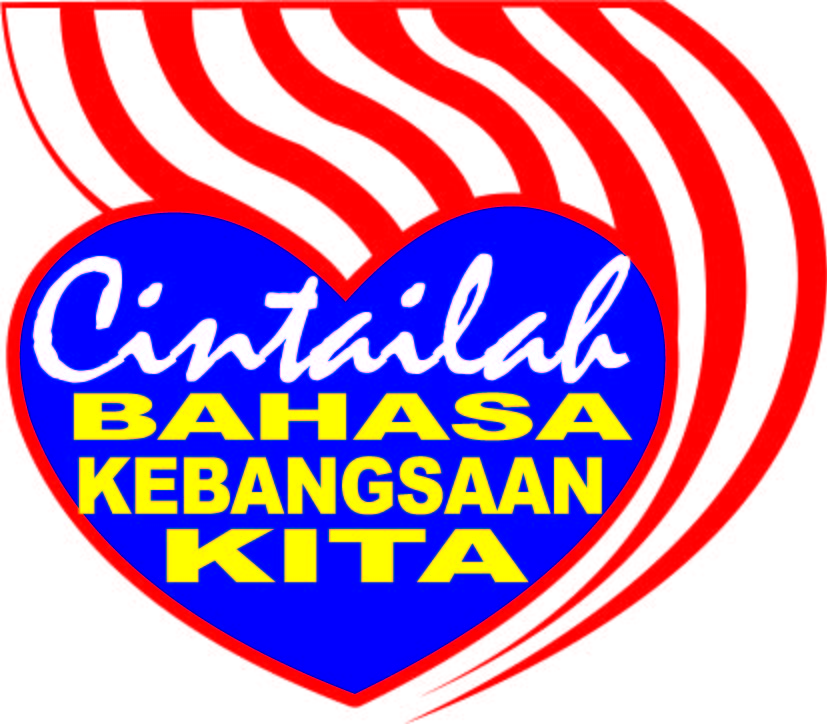 TEKSCINTAILAH BAHASA KEBANGSAAN KITAAUDIOLagu Bahasa Jiwa Bangsa nyanyian Dol Ramli untuk menaikkan semangat bulan bahasa.GRAFIKTiada SINOPSISSlogan ‘CINTAILAH BAHASA KEBANGSAAN KITA’ untuk menimbulkan rasa semangat cintakan bahasa Melayu.GRAFIKTiada SINOPSISSlogan ‘CINTAILAH BAHASA KEBANGSAAN KITA’ untuk menimbulkan rasa semangat cintakan bahasa Melayu.ANIMASITeks - Fade outGrafik - Dissolves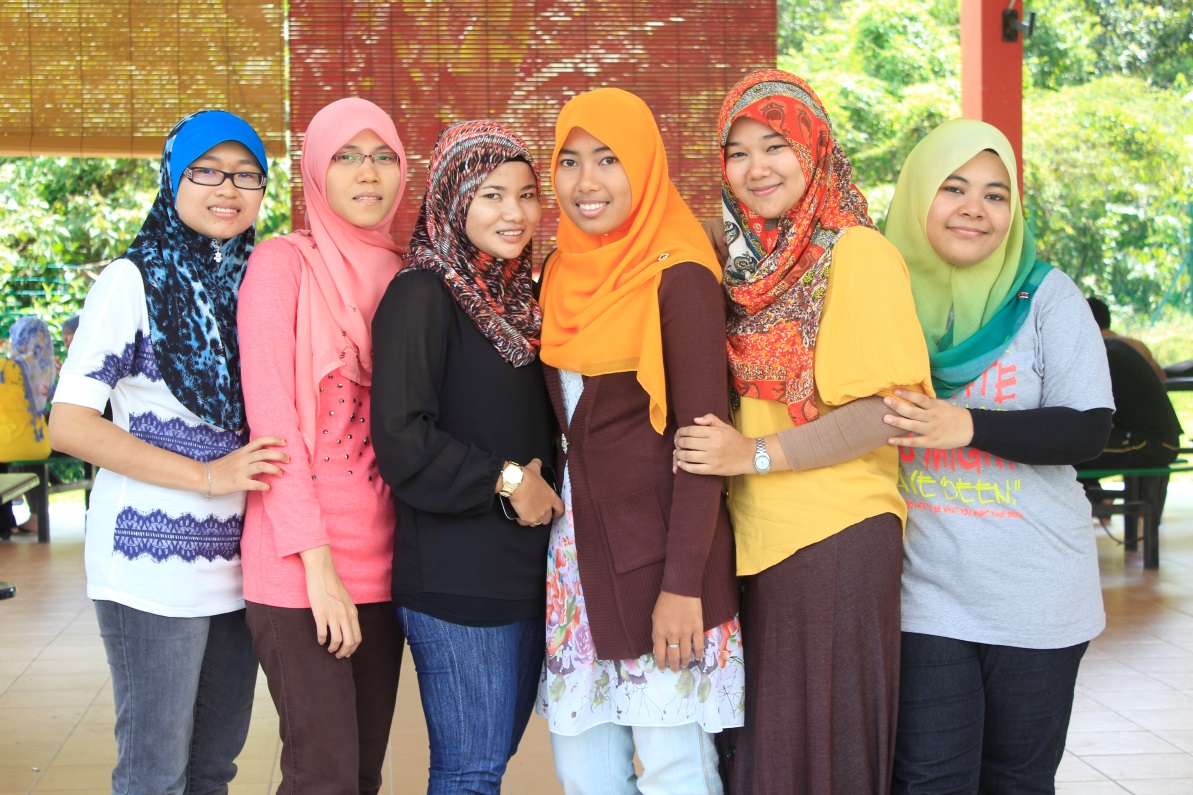 TEKSTERBITAN AURA CANTIK PRODUCTION…AUDIOLagu Satu Malaysia nyanyian pelajar Limkokwing.GRAFIKGambar kumpulan Aura Cantik bersilih ganti.SINOPSISKredit ditujukan kepada ahli-ahli kumpulan Aura Cantik Production.GRAFIKGambar kumpulan Aura Cantik bersilih ganti.SINOPSISKredit ditujukan kepada ahli-ahli kumpulan Aura Cantik Production.ANIMASITeks - Fade outGrafik - Dissolves